MSD 2017 – Title page specifications of the master thesisThe Unibas and MSD logo header must be placed at the top of the title page, as presented here. If you want, you can also integrate it as a header line in your entire work. The logos and the font may NOT be changed in size. If you want to display an additional logo (e.g. of a partner institution), you can do so – but NOT in the header. According to the corporate design of Unibas, the text is left-aligned to the lettering within the logo. MSD students must include the below listed bold headings on the title page of the Master's thesis. The exact content required is shown in square brackets. The exact representation (e.g. order) and designation (e.g. "author" instead of "from" or no designation) of the categories, font size or type, image design etc. is the responsibility of the author. In case of doubts and questions: contact the coordination office in due time!coordination-msd@unibas.ch; 061/207 04 20HeadingsFrom [first and last name of the author; swiss student number]Date of submission [insert date of submission]Reviewer 1 [academic title, first and last name] (we use reviewer for those who will have to write a report and have to mark the thesis) Institution [university and department/working group]Reviewer 2 OR Co-supervisor [academic title, first and last name](only for those who have put a 2nd reviewer in the learning contract; has to write a report and to mark the thesis).Co-supervisor are not mentioned in the LC. Nonetheless, they are experts, who have supported the students with know-how, but do not have to write a report nor to give a mark).Institution [university and department/working group]Focal Area [according to study regulations]Title (+ subtitle) [appears in the certificate]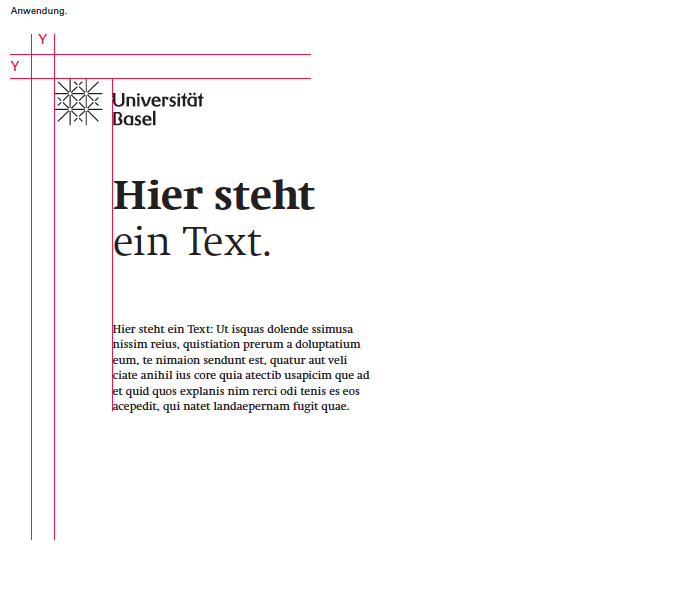 